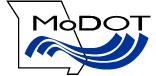 DivisionLocationTO:	Professional Services CommitteeCC:	Transportation Planning Director-tp	State Bridge Engineer-brFROM:	District Engineer or Division EngineerDATE:	DateSUBJECT:	Route (_____), (______) County			Job No. (________)			PSC Approval to Execute Supplemental Agreement No. 1Project Description (physical description) - This project will provide the improvement of (length) of Route (route) in (county) County from (termini) to (termini).  Scope of Services - The consultant will provide professional, technical, and other personnel, equipment, material, and all other things necessary for preparing (scope of services for the supplemental).Period of Service - The consultant will complete the scope of services within (number) calendar days from the issuance of the notice to proceed inclusive of necessary review time.DBE Participation Obtained by Consultant:  The Consultant has obtained DBE participation, and agrees to use DBE firms to complete, (    %) of the total services to be performed under this Agreement, by dollar value.  The DBE firms which the Consultant shall use, and the type and dollar value of the services each DBE will perform, is as follows:DBE FIRM				PERCENTAGENAME,			CONTRACT	OF	STREET AND		TOTAL $	$ AMOUNT	SUBCONTRACT	COMPLETE	TYPE OF	VALUE OF	TO APPLY	DOLLAR VALUEMAILING	DBE 	THE DBE	TO TOTAL	APPLICABLE TOADDRESS	SERVICE	SUBCONTRACT	DBE GOAL	TOTAL GOALSupplemental Cost - Man-hours (in hours)   __________________		Percent Profit	__________________%		Total Overhead Charges  __________%Original Contract Cost - Man-hours (in hours)	__________________		Percent Profit	__________________%		Total Overhead Charges  __________%Total Cost of “new” Contract-(original plus supplemental(s)) Man-hours (in hours)   __________		Engineering Cost as a percentage of Construction Cost  ________________%		Percent Profit	__________________%		Total Overhead Charges  __________%Revisions to Original Contract and previous Supplementals:  (Revision number 1)(thoroughly explain the reason for the supplemental agreement – be descriptive) (Revision number 2)(thoroughly explain the reason for the supplemental agreement – be descriptive) Is the request for supplemental agreement a result in an identified measure that will reduce project costs?  yes     noIf yes, what is the expected savings $ ______________________XXXXXXXXXXXXXXXXXXXXXXXXXXXXXXXXXXXXXXXXXXXXXXXXXXXXXXSupplemental No. 	(Number)			Current		Supplemental			New	Agreement	Agreement No. 1	Contract TotalActual Cost	$532,753.00	$12,197.00	$544,950.00Fixed Fee	  $59,454.00	  $1,493.00	  $61,038.00Total Cost	$592,207.00	$13,690.00	$605,988.00DBC Budget Expenditures	FY2013________     FY2014________     FY2015________XXXXXXXXXXXXXXXXXXXXXXXXXXXXXXXXXXXXXXXXXXXXXXXXXXXXXXConsultant:	(Name of Firm)Sub-consultants:	(Name of Firm or Firms and DBE classification if applicable)Cost:	(Cost Excluding Fixed Fee)Fixed Fee:	(Amount of Fixed Fee)Total Cost:	(Contract Ceiling)XXXXXXXXXXXXXXXXXXXXXXXXXXXXXXXXXXXXXXXXXXXXXXXXXXXXXXMan-hours and cost review by:Design Liaison Engineer									Bridge Structural Liaison Engineer	__________________________________________Division Approval (Traffic, Environmental, etc)   ________________________________******************************************************************************Professional Services Committee Approval		 		Agree	          Disagree		Signature		Date	Transportation Planning Director							____________			State Bridge EngineerAPPROVED:  ____________________________________ 	Date:  _________________	Chair, Professional Services Committee